Dokumentasi Penelitian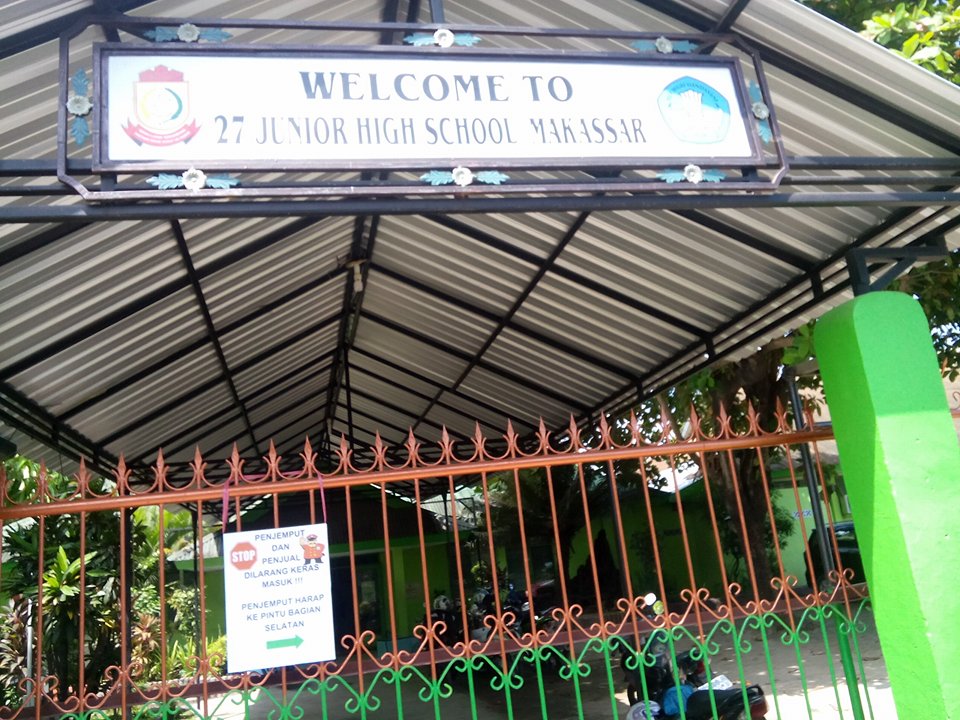 Gambar 1.1 Tampak depan SMPN 27 Makassar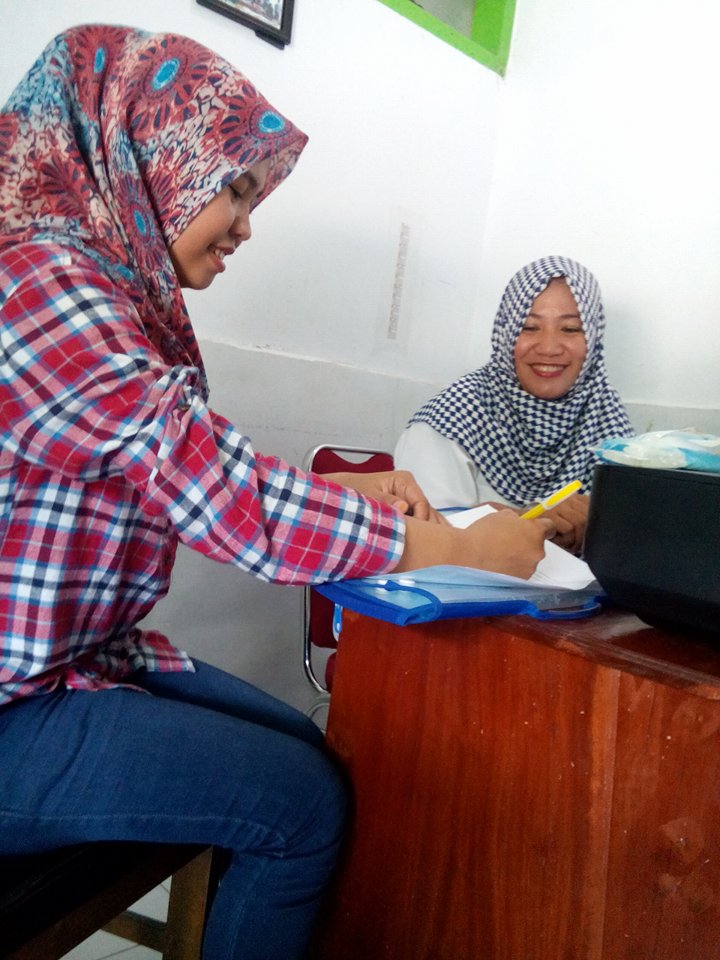 Gambar 1.2 Peneliti mewawancarai salah satu guru SMPN 27 Makassar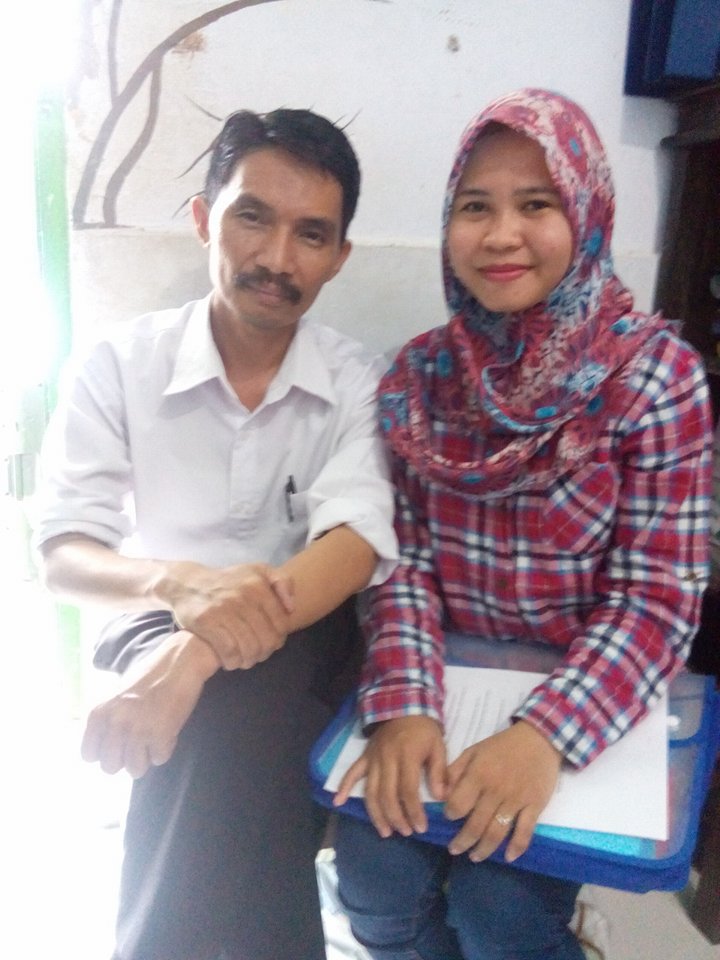 Gambar 1.3 Foto bersama guru SMPN 27 Makassar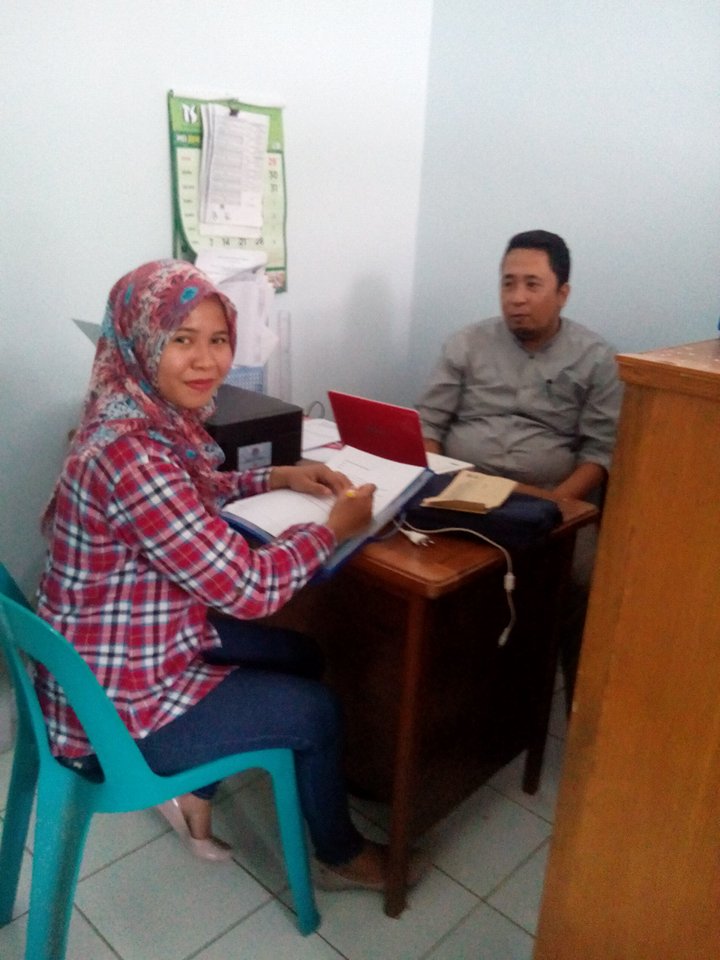 Gambar 1.4 Peneliti mewawancarai salah satu guru 